/ 40/ 40/ 40/ 40/ 40/ 40Physics 30 - Lesson 39HSpecial RelativityPhysics 30 - Lesson 39HSpecial RelativityPhysics 30 - Lesson 39HSpecial RelativityPhysics 30 - Lesson 39HSpecial RelativityPhysics 30 - Lesson 39HSpecial RelativityPhysics 30 - Lesson 39HSpecial Relativity1) /3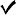 2)/43)/34)/5A) B)A) B)5)/36)/47)/38)/69)/410)/5